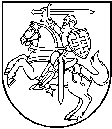 LIETUVOS RESPUBLIKOS RYŠIŲ REGULIAVIMO TARNYBOSDIREKTORIUSĮSAKYMASDĖL LEIDIMO UŽSIIMTI RADIJO MĖGĖJŲ VEIKLA IŠDAVIMODARIUI VARIAKOJUI2019 m. lapkričio 8 d. Nr. 1V-1141VilniusVadovaudamasi Lietuvos Respublikos elektroninių ryšių įstatymo 7 straipsnio 6 dalies 7 punktu ir 60 straipsniu, Teisės užsiimti radijo mėgėjų veikla suteikimo tvarkos ir užsiėmimo šia veikla sąlygų aprašo, patvirtinto Lietuvos Respublikos ryšių reguliavimo tarnybos (toliau – Tarnyba) direktoriaus 2005 m. gruodžio 2 d. įsakymu Nr. 1V-1070 „Dėl Teisės užsiimti radijo mėgėjų veikla suteikimo tvarkos ir užsiėmimo šia veikla sąlygų aprašo patvirtinimo“, (toliau – Taisyklės) 6, 22  punktais ir atsižvelgdama į Dariaus Variakojo 2019 m. lapkričio 5 d. gautą prašymą Nr. 2B-4786:1. S u t e i k i u  teisę Dariui Variakojui užsiimti radijo mėgėjų veikla, išduodama Dariui Variakojui A klasės leidimą užsiimti radijo mėgėjų veikla.2. Pavedu Tarnybos Radijo ryšio departamentui Taisyklių nustatyta tvarka ir sąlygomis parengti Dariui Variakojui šio įsakymo 1 punkte nurodytą leidimą užsiimti radijo mėgėjų veikla.3. N u r o d a u:3.1. išsiųsti šį įsakymą Dariui Variakojui per 2 darbo dienas nuo šio įsakymo priėmimo dienos;3.2. paskelbti šį įsakymą Lietuvos Respublikos ryšių reguliavimo tarnybos interneto svetainėje. 4. I š a i š k i n u, kad šis įsakymas gali būti skundžiamas Lietuvos Respublikos administracinių bylų teisenos įstatymo  nustatyta tvarka ir sąlygomis.L. e. direktoriaus pavaduotojo pareigas,pavaduojanti direktorių					      Ieva Žilionienė